РАСПОРЯЖЕНИЕот “21 “ 02  2020 г. № 96а.  Хакуринохабль«О запрете отдельным категориям лиц открывать и иметь счета (вклады), хранить наличные денежные средства и ценности в иностранных банках, расположенных за пределами территории Российской Федерации, владеть и (или) пользоваться иностранными финансовыми инструментами»	В соответствии с Федеральным законом от 07 мая 2013 года № 79-ФЗ «О запрете отдельным категориям лиц открывать и иметь счета (вклады), хранить наличные денежные средства и ценности в иностранных банках, расположенных за пределами территории Российской Федерации, владеть и (или) пользоваться иностранными финансовыми инструментами», Федеральным законом от 22 декабря 2014 года № 431-ФЗ «О внесении изменений в отдельные законодательные акты Российской Федерации по вопросам противодействия коррупции» руководствуясь п.п.3 п.1 ст.31 Устава МО «Шовгеновский район», председатель Совета народных депутатов МО «Шовгеновский район»РЕШИЛ: 1.Утвердить Положение «О запрете отдельным категориям лиц открывать и иметь счета (вклады), хранить наличные денежные средства и ценности в иностранных банках, расположенных за пределами территории Российской Федерации, владеть и (или) пользоваться иностранными финансовыми инструментами» (Приложение).2.Настоящее распоряжение опубликовать в районной газете «Заря» и разместить на официальном сайте администрации МО «Шовгеновский район».3.Настоящее распоряжение вступает в силу со дня его официального опубликования.4.Контроль за исполнением настоящего распоряжения возложить на управляющего делами Совета народных депутатов МО «Шовгеновский район» А.Н. Хакуринова.Председатель Совета народных депутатов МО «Шовгеновский район»                                                                  А.Д. МеретуковПриложение к распоряжению                                                                        председателя Совета                                                                        народных депутатов                                                                             От «21» 02 2020г. № 96Положение о запрете отдельным категориям лиц открывать и иметь счета (вклады), хранить наличные денежные средства и ценности в иностранных банках, расположенных за пределами территории Российской Федерации, владеть и (или) пользоваться иностранными финансовыми инструментами.1.Общие положения1.1. В соответствии со статьей 2 Федерального закона 07 мая 2013 года № 79-ФЗ «О запрете отдельным категориям лиц открывать и иметь счета (вклады), хранить наличные денежные средства и ценности в иностранных банках, расположенных за пределами территории Российской Федерации, владеть и (или) пользоваться иностранными финансовыми инструментами», руководствуясь Федеральным законом от 22 декабря 2014 года № 431-ФЗ «О внесении изменений в отдельные законодательные акты Российской Федерации по вопросам противодействия коррупции» настоящим Положением устанавливается запрет лицам, замещающим должности, замещение которых обязывает лицо предоставлять представителю нанимателя (работодателю) сведения о своих доходах, расходах, об имуществе и обязательствах имущественного характера, а также о доходах, расходах об имуществе и обязательствах имущественного характера своих супруги (супруга) и несовершеннолетних детей, открывать и иметь счета (вклады), хранить наличные денежные средства и ценности в иностранных банках, расположенных за пределами территории Российской Федерации, владеть и (или) пользоваться иностранными финансовыми инструментами, а также порядок осуществления проверки соблюдения указанными лицами данного запрета и меры ответственности за его нарушение.1.2. Лица, указанные в пункте 1.1 настоящего Положения, обязаны в течение трех месяцев со дня вступления в силу Федерального закона 07 мая 2013 года № 79- ФЗ «О запрете отдельным категориям лиц открывать и иметь счета (вклады), хранить наличные денежные средства и ценности в иностранных банках, расположенных за пределами территории Российской Федерации, владеть и (или) пользоваться иностранными финансовыми инструментами» закрыть счета (вклады), прекратить хранение наличных денежных средств и ценностей в иностранных банках, расположенных за пределами территории Российской Федерации, и (или) осуществить отчуждение иностранных финансовых инструментов. В случае неисполнения такой обязанности лица, указанные в пункте 1.1 настоящего Положения, обязаны досрочно прекратить полномочия, освободить замещаемую должность или уволиться.1.3. В случае если лица, указанные в пункте 1.1 настоящего Положения, не могут выполнить требования, предусмотренные пунктом 2 настоящего Положения, в связи с арестом, запретом распоряжения, наложенными до дня вступления в силу настоящего Положения компетентными органами иностранного государства в соответствии с законодательством данного иностранного государства, на территории которого находятся счета (вклады), осуществляется хранение наличных денежных средств и ценностей в иностранном банке и (или) имеются иностранные финансовые инструменты, или в связи с иными обстоятельствами, не зависящими от воли лиц, указанных в пункте 1.1. настоящего Положения, такие требования должны быть выполнены в течение трех месяцев со дня прекращения действия указанных в настоящем пункте ареста, запрета, распоряжения или прекращения иных обстоятельств.
1.4. Доверительное управление имуществом, которое предусматривает инвестирование в иностранные финансовые инструменты и учредителем управления в котором выступает лицо, которому в соответствии с настоящим Положением запрещается открывать и иметь счета (вклады), хранить наличные денежные средства и ценности в иностранных банках, расположенных за пределами территории Российской Федерации, владеть и (или) пользоваться иностранными финансовыми инструментами, подлежит прекращению в течение трех месяцев со дня вступления в силу настоящего Положения.
1.5. Лица, указанные в пункте 1.1 настоящего Положения, при представлении в соответствии с федеральными конституционными законами, Федеральным законом от 25.12.2008г. № 273-ФЗ «О противодействии коррупции», (далее Федеральный закон «О противодействии коррупции») другими федеральными законами, указами Президента Российской Федерации и иными нормативными правовыми актами Российской Федерации сведений о доходах, об имуществе и обязательствах имущественного характера указывают сведения о принадлежащем им, их супругам и несовершеннолетним детям недвижимом имуществе, находящемся за пределами территории Российской Федерации, об источниках получения средств, за счет которых приобретено указанное имущество, о своих обязательствах имущественного характера за пределами территории Российской Федерации, а также сведения о таких обязательствах своих супруг (супругов) и несовершеннолетних детей.1.6. Граждане, претендующие на замещение (занятие) должностей, указанных в пункте 1.1 настоящего Положения, при представлении в соответствии с федеральными конституционными законами, Федеральным законом «О противодействии коррупции», другими федеральными законами, указами Президента российской Федерации и иными нормативными актами Российской Федерации сведений о доходах, об имуществе и обязательствах имущественного характера помимо сведений предусмотренных частью 1 настоящего Положения, указывают сведения о своих счетах (вкладах), наличных денежных средствах и ценностях в иностранных банках, расположенных за пределами территории Российской Федерации, и (или) иностранных финансовых инструментах, а также сведения о таких счетах (вкладах), наличных денежных средствах и ценностях в иностранных банках, расположенных за пределами территории Российской Федерации, и (или) иностранных финансовых инструментах своих супруг (супругов) и несовершеннолетних детей.1.7. Гражданин, его супруга (супруг) и несовершеннолетние дети обязаны в течение трех месяцев со дня замещения (занятия) гражданином должности, указанной в пункте 1.1 настоящего Положения, закрыть счета (вклады), прекратить хранение наличных денежных средств и ценностей в иностранных банках, расположенных за пределами территории Российской Федерации, и (или) осуществить отчуждение иностранных финансовых инструментов.2. Проведение проверки соблюдения требований2.1. Основанием для принятия решения об осуществлении проверки соблюдения лицом, которому в соответствии с настоящим Положением запрещается открывать и иметь счета (вклады), хранить наличные денежные средства и ценности в иностранных банках, расположенных за пределами территории Российской Федерации, владеть и (или) пользоваться иностранными финансовыми инструментами, данного запрета (далее — проверка) является достаточная информация о том, что указанным лицом не соблюдается данный запрет.2.2. Информация о том, что указанным лицом не соблюдается данный запрет, может быть представлена в письменной форме в установленном порядке:1) правоохранительными, иными государственными органами, Центральным банком Российской Федерации, кредитными организациями, другими российскими организациями, органами местного самоуправления, работниками (сотрудниками) подразделений по профилактике коррупционных и иных правонарушений и должностными лицами государственных органов, органов местного самоуправления, Центрального банка Российской Федерации, а также иностранными банками и международными организациями;2) постоянно действующими руководящими органами политических партий и зарегистрированных в соответствии с законом иных общероссийских общественных объединений, не являющихся политическими партиями;3) Общественной палатой Российской Федерации;4) общероссийскими средствами массовой информации.2.3. Информация анонимного характера не может служить основанием для принятия решения об осуществлении проверки.2.4. Решение об осуществлении проверки принимает председатель Совета народных депутатов муниципального образования «Шовгеновский район» (далее – Председатель СНД) в соответствии с федеральными конституционными законами, Федеральным законом «О противодействии коррупции», другими федеральными законами в порядке, предусмотренном для принятия решения об осуществлении проверки соблюдения лицом запретов и ограничений, установленных федеральными конституционными законами, Федеральным законом «О противодействии коррупции», другими федеральными законами.2.5. Проверка осуществляется в порядке и сроки, которые предусмотрены для осуществления проверки соблюдения лицом запретов и ограничений, установленных федеральными конституционными законами, Федеральным законом «О противодействии коррупции», другими федеральными законами.2.6. Проверка осуществляется лицом уполномоченным Председателем СНД на проведение проверки соблюдения лицом запретов и ограничений, установленных федеральными конституционными законами, Федеральным законом «О противодействии коррупции», другими федеральными законами.2.7. При осуществлении проверки лицо ответственное за проведение проверки вправе:
1) проводить по своей инициативе беседу с лицом, в отношении которого осуществляется проверка;2) изучать дополнительные материалы, поступившие от лица, в отношении которого осуществляется проверка или от других лиц;3) получать от лица, в отношении которого осуществляется проверка пояснения по представленным им сведениям и материалам;4) направлять в установленном порядке запросы в соответствующие организации и учреждения, об имеющейся у них информации о наличии у лиц, которым в соответствии с настоящим Положением запрещается открывать и иметь счета (вклады), хранить наличные денежные средства и ценности в иностранных банках, расположенных за пределами территории Российской Федерации, владеть и (или) пользоваться иностранными финансовыми инструментами, счетов (вкладов), наличных денежных средств и ценностей в иностранных банках, расположенных за пределами территории Российской Федерации, и (или) иностранных финансовых инструментов. Полномочия органов, подразделений и должностных лиц, указанных в настоящем Положении в части направления запросов, предусмотренных настоящим пунктом, определяются Президентом Российской Федерации;5) наводить справки у физических лиц и получать от них с их согласия информацию по вопросам проверки;2.8. Лицо, указанное в пункте 1.1 настоящего Положения, в связи с осуществлением проверки соблюдения им, его супругой (супругом) и (или) несовершеннолетними детьми запрета открывать и иметь счета (вклады), хранить наличные денежные средства и ценности в иностранных банках, расположенных за пределами территории Российской Федерации, владеть и (или) пользоваться иностранными финансовыми инструментами вправе:
1) давать пояснения, в том числе в письменной форме, по вопросам, связанным с осуществлением проверки;2) представлять дополнительные материалы и давать по ним пояснения в письменной форме;3) обращаться с ходатайством в Совет народных депутатов муниципального образования, о проведении с ним беседы по вопросам, связанным с осуществлением проверки. Ходатайство подлежит обязательному удовлетворению.2.9. Лицо, указанное в пункте 1.1 настоящего Положения, на период осуществления проверки соблюдения им, его супругой (супругом) и (или) несовершеннолетними детьми запрета открывать и иметь счета (вклады), хранить наличные денежные средства и ценности в иностранных банках, расположенных за пределами территории Российской Федерации, владеть и (или) пользоваться иностранными финансовыми инструментами, может быть в установленном порядке отстранено от замещаемой (занимаемой) должности на срок, не превышающий шестидесяти дней со дня принятия решения об осуществлении проверки. Указанный срок может быть продлен до девяноста дней лицом, принявшим решение об осуществлении проверки. На период отстранения от замещаемой (занимаемой) должности денежное содержание по замещаемой (занимаемой) должности сохраняется.2.10. Несоблюдение лицом, указанным в пункте 1.1 настоящего Положения, его супругой (супругом) и (или) несовершеннолетними детьми запрета открывать и иметь счета (вклады), хранить наличные денежные средства и ценности в иностранных банках, расположенных за пределами территории Российской Федерации, владеть и (или) пользоваться иностранными финансовыми инструментами влечет досрочное прекращение полномочий, освобождение от замещаемой (занимаемой) должности или увольнение в связи с утратой доверия в соответствии с федеральными конституционными законами и федеральными законами, определяющими правовой статус соответствующего лица.РЕСПУБЛИКА АДЫГЕЯСовет народных депутатов    муниципального образования«Шовгеновский район»385440, а. Хакуринохабль, ул. Шовгенова, 9тел.9-23-81, факс 9-23-81                                                   АДЫГЭ РЕСПУБЛИКМуниципальнэ образованиеу«Шэуджэн район»я народнэ депутатхэм я Совет385440, къ.  Хьакурынэхьабл,ур. Шэуджэным ыцI, 9E-mail:sndshov@mail.ru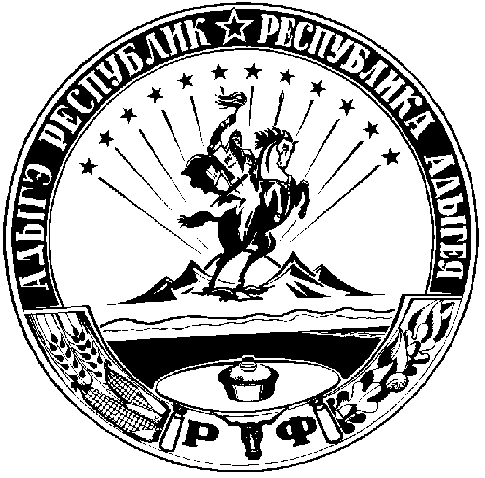 